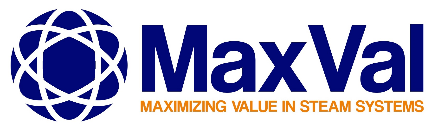 18 Ekim 2018 – Hilton Garden Inn – ÇorluEğitim ücretli olup, bir kişi için bedeli 180TL + KDV’dir. Bir kişiden fazla katılımlarda %10 indirim yapılır.Eğitim programına yukarıda isimleri belirtilen ilgililer katılacaktır. Katılım bedeli olan ……………………………….-TL hesabınıza gönderilmiştir.Adı Soyadı	İmza	…/…./2018Not: Son başvuru tarihi 12 Ekim 2018’dir. 	Eğitim Tarihi                         : 18 Ekim 2018                                                                                              .  Eğitim Saati                            : 08:30-09:00-Kayıt                                                                                        .                                                    : 09:00-17:30-Eğitim                                                                                           . 	Başvuru Faks No		: (0216) 442 92 01                                                                                          .                                                                                     . Başvuru Mail Adresi	: info@maxval.com.tr                                                                                     .                                 	Eğitim Yeri		: Hilton Garden Inn – Çorlu                                                                            .  Adres                                     : Kazimiye Mh. Salih Omurtak Cd. No:2 Çorlu / Tekirdağ                              .                                                                  Firma Adı	:Adresi	:Şehir	:Telefon	:Fax	:Vergi Dairesi ve No :N.Katılımcı Bilgileri	1Adı- Soyadı: Ünvanı:    Görevi:   E-mail:2Adı- Soyadı:TarihiKoduÜnvanı:   Görevi:   E-mail:Banka Hesap BilgileriFirma Adı                 :	 MaxVal Buhar Teknolojileri ve Vana San. Tic. A.Ş.Banka	          :  Türkiye Garanti Bankası A.Ş.Şube		          :  İnönü Caddesi / Şube Kodu: 799Hesap No	          :  6298018IBAN No	          :  TR12 0006 2000 7990 0006 2980 18